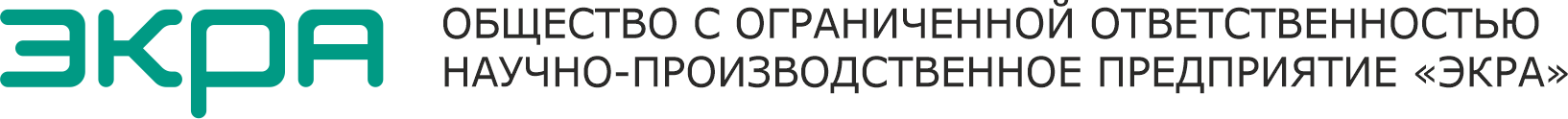 Бланк уставокшкаф направленной и дифференциально-фазной защиты линии с комплектом ступенчатых защит и устройства однофазного автоматического повторного включенияШЭ2710 538Объект  ________________________________________Присоединение:« _____ »  _______________________ 202 ____ г.Основные технические данные  шкафаТаблица  1Название линии  ____________________________________________________________________Название подстанции (станции)  _______________________________________________________Причина  выдачи уставок  _____________________________________________________________Уставки ПО тока, напряжения и ИО сопротивления должны быть заданы в первичных величинах.Допустимый диапазон уставок приведен во вторичных величинах и при проверке нахождения уставок в заданном диапазоне следует производить расчет по формулам:       IВТОР = IПЕРВ /  КТТ,      UВТОР = UПЕРВ /  КТН,     ZВТОР = ZПЕРВ / (КТН / КТТ).Служебные параметры Таблица  - Первичная/вторичная величина датчиков аналоговых входовТаблица  - Установка цепей ТТ, ТНПараметры линииТаблица 3НДЗ Таблица  - Уставки ПО и ИОТаблица  - Уставки ОМ и ОСФТаблица 6 - Уставки РСТаблица  - Уставки по времениТаблица 8 - Логика работыДФЗ (режим при неиспр.напр)Таблица  - Уставки ПО и ИОТаблица -Уставки по времениДЗ Таблица 11 - Уставки РСТаблица 12 - БК по dI/dtТаблица  - БК по dZ/dtТаблица 14-Уставки по времениТаблица  - Логика работыТНЗНП и ТОТаблица  - Уставки ПО и ИОТаблица  - Уставки по времениТаблица  - Логика работыТЗНТаблица  - Уставки ПОТаблица 20 - Уставки по времениТаблица 21 - Логика работыМТЗТаблица -Уставки ПОТаблица 23 - Уставки по времениТаблица 24 - Логика работыЛогика отключения, пуска ОАПВ Таблица 25 - Уставки по времениТаблица 26 - Логика работыОАПВТаблица 27Таблица 28 - Избиратели фазТаблица 29 - Орган определяющий вид поврежденияТаблица 30 - Орган контроля погасания дугиТаблица 31 - Уставки по времениТаблица 32 - Логика работыБлокировка при внешних КЗТаблица 33-Уставки ПОТаблица 34 - Уставки по времениТаблица 35 - Логика работыДополнительные DT и XBТаблица 36 - Уставки по времениУставки определителя места поврежденияТаблица 37 - Уставки по времениОсциллографТаблица  - Уставки осциллографа по длительности записиСлужебные параметрыКаждый указанный в таблицах 39-46 логический сигнал может быть назначен только на один из физических входов.Если логическому сигналу необходимо задать значение логического нуля «0»-из списка сигналов выбрать значение  «–».Если логическому сигналу необходимо задать значение логической единицы «1»-из списка сигналов выбрать значение  «400 ВывФункции».Таблица 39-Конфигурирование дискретных входов для групп уставокТаблица -Конфигурирование переключателей SAТаблица -Конфигурирование дискретных входовТаблица -Конфигурирование ступеней ДЗ, ТНЗНПТаблица -Дополнительная логика 	Таблица -Конфигурирование выходных реле 	Таблица  - Конфигурирование светодиодовТаблица 46 - Настройка светодиодов терминалаСлужебные параметры / Фиксация состояния светодиода, / Маска сигнализации срабатывания, неисправности, Цвет светодиодаДополнительные требования_________________________________________________________________________________________________________________________________________________________________________________________________________________________________________________________________________________________________________________________________________________________________________________________________________________________________________________________________________________________________________________________________________________________________________________________________________________________________________________________________________________________________________________________________________________________________________________________________________________________________________________________________________________________________________________________________________________________________________________________________________________________________________________________________________________________________________________________________________________________________________________________________________________________________________________________________________________________________________________________________________________________________________________________________________________________________________________________________________________________________________________________________________________________________________________________________________________________________________________________________________________________________________________________________________________________________________________________________________________________________________________________Список литературыФункция направленной и дифференциально-фазной защиты линии. ЭКРА.650323.037 Д7. – 91 с.Рекомендации по расчёту уставок резервных защит ЛЭП ВН на базе шкафов НПП «ЭКРА». ЭКРА.650323.037 Д7. – ХХ с.Функция определения места повреждения. Руководство пользователя. ЭКРА.656132.091-03Д7. – 23 с.Расчет выполнил:  	________________	     _________________	                                                                                           Куратор:  	________________	     _________________	                                                                                           Начальник СРЗА:  	________________	     _________________                                                                                  (подпись)   	                	(Фамилия И.О.)Дата              «          »                            20       г.Номинальное напряжение переменного тока, ВОперативное напряжение постоянного тока, ВНоминальныйток  Iном, АДата выпускаЗаводской номерВторичная величина датчика аналогового входа Ia В1Наименование параметра ( диапазон ),размерность [шаг]По умолчаниюЗначениеПервичная величина датчика аналогового входа Ia В1( 0.001-1000000.000 ) ,А    [шаг 0.001]2000.000Вторичная величина датчика аналогового входа Ia В1( 1-5 ) ,А1Первичная величина датчика аналогового входа Ia В2( 0.001-1000000.000 ) ,А    [шаг 0.001]2000.000Вторичная величина датчика аналогового входа Ia В2( 1-5 ) ,А1Первичная величина аналогового входа Ia Р/Л( 0.001-1000000.000 ) ,А    [шаг 0.001]2000.000Вторичная величина аналогового входа Ia Р/Л( 1-5 ) ,А1Первичная величина датчика аналогового входа 3I0//( 0.001-1000000.000 ) ,А    [шаг 0.001]2000.000Вторичная величина датчика аналогового входа 3I0//( 1-5 ) ,А1Первичная величина датчика аналогового входа Ua( 0.001-1000000.000 ) ,В    [шаг 0.001]500000.000Вторичная величина датчика аналогового входа Ua( 0.001-1000000.000 ) ,В    [шаг 0.001]100.000Первичная величина датчика аналогового входа Uни( 0.001-1000000.000 ) ,В    [шаг 0.001]500000.000Вторичная величина датчика аналогового входа Uни( 0.001-1000000.000 ) ,В    [шаг 0.001]173.203Наименование параметра( диапазон )По умолчаниюЗначениеРВУТоковая цепь В2( используется, не используется ) используется–Токовая цепь В3( используется, не используется ) используется–Токовая цепь 3I0 // линии( используется, не используется ) используется–Цепи тока( Iв и Iр, Iв и Iл ) Iв и Iр–XB61 Реактирование линии( есть / нет )0 - есть[1], 11.2.6.19Ток реактора на линии( вычитается, суммируется ) вычитается–Цепи 3U0( от треугольника / от звезды )от звезды–Схема ТН( вариант 1 / вариант 2 / вариант 3 )вариант 1–Наименование параметра ( диапазон ),размерность [шаг]По умолчаниюПо умолчаниюЗначениеЗначениеРВУНаименование параметра ( диапазон ),размерность [шаг]ПервВторПервВторРВУДлина линии( 0.00 .. 10000.00 ) ,км    [шаг 0.01]400.00400.00–Удел. проводим. прямой послед ( *10^-6 )( 0.00-300.00 ) Iном,Cим/км    [шаг 0.01]3.909.75–R1 линии( 0.0001-100.00 ) /Iном,Ом/км    [шаг 0.0001]0.05000.0200–Х1 линии( 0.0001-100.00 ) /Iном,Ом/км    [шаг 0.0001]0.30000.1200–Удел. проводим. нулевой послед ( *10^-6 )( 0.00-300.00 ) Iном,Cим/км    [шаг 0.01]3.308.25–R0 линии( 0.0001-100.00 ) /Iном,Ом/км    [шаг 0.0001]0.20000.0800–Х0 линии( 0.0001-100.00 ) /Iном,Ом/км    [шаг 0.0001]0.90000.3600–MR0 c //BЛ( 0.0001-100.00 ) /Iном,Ом/км    [шаг 0.0001]0.00250.0010–MХ0 c //BЛ( 0.0001-100.00 ) /Iном,Ом/км    [шаг 0.0001]0.00250.0010–Коррект. множитель KKR коэф. компенсации тока 3I0 по R( 0.00 .. 3.00 ) 1.001.00[2],Коррект. множитель KKX коэф. компенсации тока 3I0 по X( 0.00 .. 3.00 ) 1.001.00[2],Наименование параметра (диапазон),размерность [шаг]По умолчаниюПо умолчаниюЗначениеЗначениеРВУНаименование параметра (диапазон),размерность [шаг]ПервВторПервВторРВУТок срабатывания ПО I2 НВЧЗ, блокирующий( 0.025-0.500 ) Iном,А    [шаг 0.001]500.0000.250[1], 5.2.1.1Ток срабатывания ПО I2 НВЧЗ, отключающий ( 0.050-1.000 ) Iном,А    [шаг 0.001]1000.000.500[1], 5.2.1.2Ток срабатывания ПО 3I0, отключающий ( 0.05-3.20 ) Iном,А    [шаг 0.01]3000.001.50[1], 5.2.3Напряж. срабатывания ПО U2 НВЧЗ, блокирующий  ( 1.00-6.00 ) ,В    [шаг 0.01]20000.004.00[1], 5.2.2.1Напряж. срабатывания ПО U2 НВЧЗ, отключающий ( 2.00-12.00 ) ,В    [шаг 0.01]40000.008.00[1], 5.2.2.2Напряжение срабатывания ПО 3U0, отключающий ( 2.00-20.00 ) ,В    [шаг 0.1]11547.14.0[1], 5.2.4Коэфф. выноса ТН на линию для U2от, M2от НВЧЗ ( 0.00-1.00 )    [шаг 0.01]0.000.00[1], 5.2.2.2Коэфф. торможения 1-го участка ПО U2от НВЧЗ( 0.00-1.00 )0.100.10[1], 5.2.2.2Ток начала торможения 2-го участка ПО U2от НВЧЗ( 1.000-15.000 )5.0005.000[1], 5.2.2.2Коэфф. торможения 2-го участка ПО U2от НВЧЗ( 0.00-1.00 )0.400.40[1], 5.2.2.2Наименование параметра (диапазон),размерность [шаг]По умолчаниюЗначениеРВУКоэффициент К комбинированного фильтра( 6.00 .. 10.00 ) 8.00 [1], 5.2.7Угол блокировки защиты( 40.00 .. 70.00 ) ,°    [шаг 0.01]60.00[1], 5.2.8ВЧ-обработанная фаза( C, A, B ) A–Удлинение сигнала ВЧ приемника( 0.00 .. 2.40 ) ,мс    [шаг 0.01]0.00[1], 5.2.9Наименование параметра (диапазон),размерность [шаг]По умолчаниюПо умолчаниюЗначениеЗначениеРВУНаименование параметра (диапазон),размерность [шаг]ПервВторПервВторРВУУставка по оси Х характеристики Zбл НВЧЗ( 1.000-250.000 ) /Iном,Ом    [шаг 0.001]50.00020.000[1], 5.2.6Уставка по оси R характеристики Zбл НВЧЗ( 1.000-250.000 ) /Iном,Ом    [шаг 0.001]25.00010.000[1], 5.2.6Наклон характеристики Zбл НВЧЗ( 45.00 .. 89.00 ) ,°    [шаг 0.01]70.0070.00[1], 5.2.5.1Уставка по оси Х характеристики Zот НВЧЗ( 1.000-250.000 ) /Iном,Ом    [шаг 0.001]50.00020.000[1], 5.2.5.4Уставка по оси R характеристики Zот НВЧЗ( 1.000-250.000 ) /Iном,Ом    [шаг 0.001]25.00010.000[1], 5.2.5.3Наклон характеристики Zот НВЧЗ( 45.00 .. 89.00 ) ,°    [шаг 0.01]70.0070.00[1], 5.2.5.1Наклон левой части II кв. направленных хар-ик НВЧЗ, ДЗ     ( 91.00-135.00 ) ,°    [шаг 0.01]115115[1], 5.2.5.2Наклон нижней части IV кв. направленных хар-ик НВЧЗ, ДЗ     ( - 45.00-0.00 ) ,°    [шаг 0.01]-15-15[1], 5.2.5.2Уставка по оси R нагрузочного режима НВЧЗ, ДЗ( 5.00-500.00 ) / Iном,Ом30.00012.000[1], 5.2.5.5Угол выреза нагрузочного режима НВЧЗ, ДЗ( 1-70 ) ,°    [шаг 1]1515[1], 5.2.5.5Наименование параметра (диапазон),размерность [шаг]По умолчаниюЗначениеРВУDT5 Задержка сигнала отключения НВЧЗ (регулируемая часть)( 0.005 .. 0.045 ) ,с    [шаг 0.001]0.005[1], 5.2.10.1Наименование параметра (диапазон)По умолчаниюЗначениеРВУXB1 Действие при неисправности цепей напр.( 1 - не предусмотрено, 2 - пуск ВЧ следящий, 3 - пуск ВЧ импульсный, 4 - перевод в ДФЗ )4 - перевод в ДФЗ[1], 5.2.11.1XB3 Пуск ВЧ при выводе НДЗ  ( 1 - не предусмотрен, 2 - следящий, 3 - импульсный )1 - не предусмотрен[1], 5.2.11.3XB4 Режим совместимости с панелью ПДЭ-2003( 0 - не предусмотрен, 1 - предусмотрен )0 - не предусмотрен[1], 5.2.11.4XB5 Ручной обмен ВЧ сигналами( 0 - не манипулированный, 1 - манипулированный )1 - манипулированный[1], 5.2.11.5XB6 Запрет пуска ВЧ от МЗЛ( 0 - не предусмотрен, 1 - предусмотрен )0 - не предусмотрен[1], 5.2.11.6XB2 Действие логики откл.при опробов. на ОТФ( 0 - не предусмотрено, 1 - предусмотрено )1 - предусмотрено[1], 5.2.11.2XB64 Неисправность ОАПВ при выводе НДЗ( 0 - не предусмотрена, 1 - предусмотрена )1 - предусмотрена[1], 5.2.11.7Наименование параметра (диапазон),размерность [шаг]По умолчаниюПо умолчаниюЗначениеЗначениеРВУНаименование параметра (диапазон),размерность [шаг]ПервВторПервВторРВУТок сраб. ПО I2 ДФЗ, блокирующий ( порог ОМ )( 0.025-0.500 ) Iном,А    [шаг 0.001]500.0000.250[1], 6.2.1.1Ток срабатывания ПО I2 ДФЗ, отключающий ( 0.10-1.00 ) Iном,А    [шаг 0.01]1000.000.500[1], 6.2.1.2Ток сраб. ПО по приращению I2 ДФЗ, блокирующий    ( 0.02- 1.50 ) Iном,А    [шаг 0.01]199.990.10[1], 6.2.3.1Ток сраб. ПО по приращению I2 ДФЗ, отключающий   ( 0.04-2.50 ) Iном,А    [шаг 0.01]600.000.30[1], 6.2.3.2Ток сраб. ПО по приращению I1 ДФЗ, блокирующий   ( 0.08-3.00 ) Iном,А    [шаг 0.01]799.970.40[1], 6.2.4.1Ток сраб. ПО по приращению I1 ДФЗ, отключающий   ( 0.16-5.00 ) Iном,А    [шаг 0.01]2399.981.20[1], 6.2.4.2Ток срабатывания ПО Iл ( АВ ) ДФЗ, блокирующий( 0.20-4.00 ) Iном,А    [шаг 0.01]1500.000.75[1], 6.2.2.1Ток срабатывания ПО Iл ( АВ ) ДФЗ, отключающий ( 0.40-8.00 ) Iном,А    [шаг 0.01]3000.001.5[1], 6.2.2.2Наименование параметра (диапазон),размерность [шаг]По умолчаниюЗначениеРВУDT6 Задержка сигнала отключения ДФЗ( 0.010 .. 0.050 ) ,с    [шаг 0.001]0.020[1], 6.2.5.1Наименование параметра(диапазон),размерность [шаг]По умолчаниюПо умолчаниюЗначениеЗначениеРВУНаименование параметра(диапазон),размерность [шаг]ПервВторПервВторРВУУставка по оси Х хар-ки I ст. ДЗ при КЗ на землю ( 1.00-500.00 ) / Iном,Ом30.0012.00[2], Уставка по оси R хар-ки I ст. ДЗ при КЗ на землю( 1.00-500.00 ) / Iном,Ом15.006.00[2], Наклон хар-ки I ст. ДЗ при КЗ на землю( 45.00-89.00 ) ,°70.0070.00[2], Уставка по оси Х характеристики I ст. ДЗ( 1.00-500.00 ) / Iном,Ом30.0012.00[2], Уставка по оси R характеристики I ст. ДЗ( 1.00-500.00 ) / Iном,Ом15.006.00[2], Наклон характеристики I ст. ДЗ( 45.00-89.00 ) ,°70.0070.00[2], Наклон верхней части I кв. хар-ки I ст. ДЗ( -45.00-0.00 ) ,°0.000.00[2], Уставка по оси Х характеристики II ст. ДЗ( 1.00-500.00 ) / Iном,Ом50.0020.00[2], Уставка по оси R характеристики II ст. ДЗ( 1.00-500.00 ) / Iном,Ом25.0010.00[2], Наклон характеристики II ст. ДЗ( 45.00-89.00 ) ,°70.0070.00[2], Уставка по оси Х характеристики III ст. ДЗ( 1.00-500.00 ) / Iном,Ом125.0050.00[2], Уставка по оси R характеристики III ст. ДЗ( 1.00-500.00 ) / Iном,Ом62.5025.00[2], Угол наклона характеристики III ст. ДЗ( 45.00-89.00 ) ,°70.0070.00[2], Уставка по оси Х характеристики IV ст. ДЗ( 1.00-500.00 ) / Iном,Ом30.0012.00[2], Уставка по оси R характеристики IV ст. ДЗ( 1.00-500.00 ) / Iном,Ом15.006.00[2], Наклон характеристики IV ст. ДЗ( 45.00-89.00 ) ,°70.0070.00[2], Направленность IV ст. ДЗ( вперед, назад ) впередвперед[2], Уставка по оси Х характеристики V ст. ДЗ( 1.00-500.00 ) / Iном,Ом30.0012.00[2], Уставка по оси R характеристики V ст. ДЗ( 1.00-500.00 ) / Iном,Ом15.006.00[2], Наклон характеристики V ст. ДЗ( 45.00-89.00 ) ,°70.0070.00[2], Направленность V ст. ДЗ( вперед, назад ) впередвперед[2], Наименование параметра(диапазон),размерность [шаг]По умолчаниюПо умолчаниюЗначениеЗначениеРВУНаименование параметра(диапазон),размерность [шаг]ПервВторПервВторРВУТок сраб. ПО по приращению I2 ДЗ, чувствительный( 0.02- 1.50 ) Iном,А    [шаг 0.01]199.990.10[2], Ток срабатывания ПО по приращению I2 ДЗ, грубый( 0.04-2.50 ) Iном,А    [шаг 0.01]600.000.30[2], Ток сраб. ПО по приращению I1 ДЗ, чувствительный( 0.08-3.00 ) Iном,А    [шаг 0.01]799.970.40[2], Ток срабатывания ПО по приращению I1 ДЗ, грубый( 0.16-5.00 ) Iном,А    [шаг 0.01]2399.981.20[2], DT27 Время ввода быстродействующих ступеней от ПО DI чувств ДЗ( 0.2-1.0 ) ,с    [шаг 0.1]0.60.6[2], DT28 Время ввода быстродействующих ступеней от ПО DI грубый ДЗ( 0.2-1.0 ) ,с    [шаг 0.1]0.80.8[2], DT29 Время ввода медленнод. ступеней от ПО DI ДЗ( 3.0-16.0 ) ,с    [шаг 0.1]8.08.0[2], Наименование параметра(диапазон),размерность [шаг]По умолчаниюЗначениеРВУТок срабатывания ПО по I2 для БК dZ/dt   ( 1.0-50.0 ) ,%I1    [шаг 0.1]10,0[2], DT34 Время задержки БК dZ/dt( 0.001-1.000 ) ,с    [шаг 0.1]0.050[2], DT34 Время возврата БК dZ/dt( 0.01-5.00 ) ,с    [шаг 0.1]0.20[2], XB7 Формирование области контроля БК dZ/dt относительно   ( 0 - III ступени, 1 - II ступени )0 - III ступени[2], Наименование параметра(диапазон),размерность [шаг]По умолчаниюЗначениеРВУDT20 Задержка на срабатывание I ст. ДЗ( 0.000-15.000 ) ,с    [шаг 0.001]0.100[2], DT110 Задержка на срабатывание I ст. ДЗ от БКм( 0.000-15.000 ) ,с    [шаг 0.001]0.500[2], DT21 Задержка на сраб. II ст. ДЗ с меньшей выдержкой времени( 0.05-15.00 ) ,с    [шаг 0.01]1.00[2], DT22 Задержка на срабатывание II ст. ДЗ( 0.05-15.00 ) ,с    [шаг 0.01]2.00[2], DT23 Задержка на срабатывание III ст. ДЗ( 0.05-15.00 ) ,с    [шаг 0.01]4.00[2], DT24 Задержка на срабатывание IV ст. ДЗ( 0.05-15.0 ) ,с    [шаг 0.1]4.00[2], DT25 Задержка на срабатывание V ст. ДЗ( 0.05-15.0 ) ,с    [шаг 0.1]4.00[2], DT26 Задержка на сраб I,II или III ст.ДЗ при опер ускорении   ( 0.05-5.00 ) ,с    [шаг 0.01]0.10[2], DT30 Время блок. быстрод. ступеней при качаниях( 0.050-0.100 ) ,с    [шаг 0.001]0.050[2], DT31 Время блок. быстрод. ступ. при асинхр.ходе( 0.20-1.00 ) ,с    [шаг 0.01]0.20[2], DT115 Время определения внешнего КЗ( 0.003.-0.060 ) ,с    [шаг 0.001]0.010[2], DT116 Время блок. I ст. ДЗ при внешних КЗ( 0.010-0.100 ) ,с    [шаг 0.001]0.050[2], Наименование параметра(диапазон),размерность [шаг]По умолчаниюЗначениеРВУXB29 I ст. ДЗ от БКм( 0 - выведена, 1 - в работе )0 - выведена[2], XB41 IV ст. ДЗ               ( 0 - выведена, 1 - в работе )0 - выведена[2], XB42 V ст. ДЗ                ( 0 - выведена, 1 - в работе )0 - выведена[2], XB9 Действие I ст. ДЗ при КЗ на землю ( 0 - не предусмотрено , 1 - предусмотрено )1 - предусмотрено[2], XB10 Подхват сраб. I ст. от ненаправленной II ст. ( 0 - не предусмотрен , 1 - предусмотрен )1 - предусмотрен[2], XB11 Оперативно ускоряемая ступень ДЗ( 1 - I ступень, 2 - II ступень, 3- III ступень )2 - II ступень[2], XB12 Контроль БК от ИО I-V ст. ДЗ( 0 - предусмотрен, 1 - не предусмотрен )1 - не предусмотрен[2], XB13 Запрет быстродейств. ступеней при качаниях( 0 - не предусмотрен, 1 - предусмотрен )0 - не предусмотрен[2], XB14 Запрет действия быстрод.ст. при асинхр.ходе( 0 - не предусмотрен, 1 - предусмотрен )0 - не предусмотрен[2], XB15 Алгоритм БК ( 0 - dZ/dt, 1 - dI/dt )1 - dI/dt[2], XB8 Ускоренный возврат БК при откл. выключателя( 0 - не предусмотрен, 1 - предусмотрен )0 - не предусмотрен[2], XB67 Ввод ОУ ДЗ при выводе НДЗ( 0 - не предусмотрен, 1 - предусмотрен )0 - не предусмотрен[2], XB19 Блокировка I ст. ДЗ при внешних КЗ( 0 - не предусмотрена, 1 - предусмотрена )1 - предусмотрена[2], Наименование параметра(диапазон),размерность [шаг]По умолчаниюПо умолчаниюЗначениеЗначениеРВУНаименование параметра(диапазон),размерность [шаг]ПервВторПервВторРВУТок срабатывания ПО I ст. ТНЗНП( 0.01-30.00 ) Iном,А    [шаг 0.01]10000.005.00[2], Ток срабатывания ПО II ст. ТНЗНП( 0.05-30.00 ) Iном,А    [шаг 0.01]3000.001.50[2], Ток срабатывания ПО III ст. ТНЗНП( 0.05-30.00 ) Iном,А    [шаг 0.01]1000.000.50[2], Ток срабатывания ПО IV ст. ТНЗНП( 0.05-30.00 ) Iном,А    [шаг 0.01]500.000.25[2], Ток срабатывания ПО V ст. ТНЗНП( 0.05-30.00 ) Iном,А    [шаг 0.01]500.000.25[2], Ток срабатывания ИО Мо, блокирующий( 0.04-0.50 ) Iном,А    [шаг 0.01]200.000.10[2], Ток срабатывания ИО Мо, разрешающий( 0.04-0.50 ) Iном,А    [шаг 0.01]400.000.20[2], Напряжение срабатывания ИО Мо, блокирующий ( 0.5-5.0 ) ,В    [шаг 0.1]5773.62.0[2], Напряжение срабатывания ИО Мо, разрешающий  ( 0.5-5.0 ) ,В    [шаг 0.1]11547.14.0[2], Коэффициент выноса ТН на линию для ИО Мо ( 0.00-0.50 ) ,о.е.    [шаг 0.01]0.000.00[2], Ток срабатывания ПО токовой отсечки( 0.35-30.00 ) Iном,А    [шаг 0.01]12000.006.00[2], Ток срабатывания токовой отсечки при вкл. выключателя( 0.35-30.00 ) Iном,А    [шаг 0.01]6000.003.00[2], Наименование параметра(диапазон),размерность [шаг]По умолчаниюЗначениеРВУDT41 Задержка на срабатывание I ст. ТНЗНП   ( 0.01-15.00 ) ,с    [шаг 0.01]0.10[2], DT42 Задержка на срабатывание II ст. ТНЗНП   ( 0.05-15.00 ) ,с    [шаг 0.01]1.00[2], DT43 Задержка на срабатывание III ст. ТНЗНП   ( 0.05-15.00 ) ,с    [шаг 0.01]2.00[2], DT44 Задержка на срабатывание IV ст. ТНЗНП   ( 0.05-15.00 ) ,с    [шаг 0.01]3.00[2], DT45 Задержка на срабатывание V ст. ТНЗНП   ( 0.05-15.00 ) ,с    [шаг 0.01]3.00[2], DT46 Задержка на сраб.II,III или IV ст. ТНЗНП при ОУ   ( 0.05-5.00 ) ,с    [шаг 0.01]0.10[2], DT40 Задержка на срабатывание токовой отсечки   ( 0.000-15.000 ) ,с    [шаг 0.001]0.100[2], DT111 Задержка на срабатывание ЗНФР( 0.25-0.80 ) ,с    [шаг 0.01]0.25[2], Наименование параметра(диапазон),размерность [шаг]По умолчаниюЗначениеРВУXB43 IV ст. ТНЗНП( 0 - выведена, 1 - в работе )0 - выведена[2], XB44 V ст. ТНЗНП( 0 - выведена, 1 - в работе )0 - выведена[2], XB20 Авто. вывод направл. при сраб. ТНЗНП( 0 - не предусмотрен, 1 - предусмотрен )0 - не предусмотрен[2], XB21 Авто. вывод направл. при автоматич. уск-нии( 0 - не предусмотрен, 1 - предусмотрен )0 - не предусмотрен[2], XB22 Контроль направленности I ст.ТНЗНП( 0 - предусмотрен, 1 - не предусмотрен )1 - не предусмотрен[2], XB23 Контроль направленности II ст.ТНЗНП( 1 - не предусмотрен, 2 - от РНМр, 3 - от РНМр или РНМб )1 - не предусмотрен[2], XB24 Контроль направленности III ст. ТНЗНП( 1 - не предусмотрен, 2 - от РНМр, 3 - от РНМр или РНМб )1 - не предусмотрен[2], XB25 Контроль направленности IV ст. ТНЗНП( 1 - не предусмотрен, 2 - от РНМр, 3 - от РНМр или РНМб )1 - не предусмотрен[2], XB26 Контроль направленности V ст. ТНЗНП( 1 - не предусмотрен, 2 - от РНМр, 3 - от РНМр или РНМб )1 - не предусмотрен[2], XB27 Оперативно ускоряемая ступень ТНЗНП( 1 - II ступень, 2 - III ступень, 3 - IV ступень )2 - III ступень[2], XB16 Блокировка I ст. ТНЗНП в цикле ОАПВ( 0 - предусмотрена, 1 - не предусмотрена )0 - предусмотрена[2], XB17 Блокировка II ст.ТНЗНП в цикле ОАПВ( 0 - предусмотрена, 1 - не предусмотрена )0 - предусмотрена[2], XB18 Блокировка III ст. ТНЗНП в цикле ОАПВ( 0 - предусмотрена, 1 - не предусмотрена )1 - не предусмотрена[2], XB45 Блокировка IV ст. ТНЗНП в цикле ОАПВ( 0 - предусмотрена, 1 - не предусмотрена )1 - не предусмотрена[2], XB46 Блокировка V ст. ТНЗНП в цикле ОАПВ( 0 - предусмотрена, 1 - не предусмотрена )1 - не предусмотрена[2], XB28 Ускорение действия ТО при вкл. выключателя( 0 - не предусмотрено, 1 - предусмотрено )1 - предусмотрено[2], XB68 Ввод ОУ ТНЗНП при выводе НДЗ( 0 - не предусмотрен, предусмотрен )0 - не предусмотрен[2], Наименование параметра(диапазон),размерность [шаг]По умолчаниюПо умолчаниюЗначениеЗначениеРВУНаименование параметра(диапазон),размерность [шаг]ПервВторПервВторРВУТок срабатывания ПО ТЗН( 0.10-0.50 ) Iном,А    [шаг 0.01]1000.000.500[2], Наименование параметра(диапазон),размерность [шаг]По умолчаниюЗначениеРВУDT112 Время срабатывания ТЗН   ( 0.10 -0.50 ) ,с    [шаг 0.01]0.10[2], Наименование параметра(диапазон),размерность [шаг]По умолчаниюЗначениеРВУXB65 Запрет пуска ВЧ от ТЗН( 0 - не предусмотрен, 1 - предусмотрен )0 - не предусмотрен[2], Наименование параметра(диапазон),размерность [шаг]По умолчаниюПо умолчаниюЗначениеЗначениеРВУНаименование параметра(диапазон),размерность [шаг]ПервВторПервВторРВУТок срабатывания ПО МТЗ( 0.10-0.50 ) Iном,А    [шаг 0.01]12000.006.00[2], Наименование параметра(диапазон),размерность [шаг]По умолчаниюЗначениеРВУDT112 Время срабатывания МТЗ   ( 0.05 -27.00 ) ,с    [шаг 0.01]0.10[2], Наименование параметра(диапазон),размерность [шаг]По умолчаниюЗначениеРВУXB66 Запрет пуска ВЧ от МТЗ( 0 - не предусмотрен, 1 - предусмотрен )0 - не предусмотрен[2], Наименование параметра(диапазон),размерность [шаг]По умолчаниюЗначениеРВУDT51 Задержка на сраб. при автомат.уск. от ДЗ( 0.05-5.00 ) ,с    [шаг 0.01]0.10[2], DT52 Задержка на сраб. при автомат.уск. от ТНЗНП( 0.05-5.00 ) ,с    [шаг 0.01]0.10[2], DT58 Задержка ОТФ при отказе ОАПВ   ( 0.10-1.00 ) ,с    [шаг 0.01]0.50[1], 11.2.5.1Наименование параметра(диапазон),размерность [шаг]По умолчаниюЗначениеРВУXB30 Автоматическое ускорение( 0 - не предусмотрено, 1 - предусмотрено )0 - не предусмотрено[1], 11.2.6.1XB32 Действие дополн.ИО II ст. ДЗ при автомат.ускорении ( 0 - не предусмотрено, 1 - предусмотрено )0 - не предусмотрено[2], XB33 Действие ИО III ст. ДЗ при автоматическом ускорении( 0 - не предусмотрено, 1 - предусмотрено )0 - не предусмотрено[2], XB34 Контроль приема сигнала ВЧС №1( 0 - не предусмотрен, 1 - предусмотрен )0 - не предусмотрен[1], 11.2.6.2XB35 Контр.приема ВЧС №1 от Iст.ДЗ, IVст.ТНЗНП( 0 - не предусмотрен, 1 - предусмотрен )0 - не предусмотрен[1], 11.2.6.3XB36 Контроль приема ВЧС №1 при ФЦО ОАПВ( 0 - не предусмотрен, 1 - предусмотрен )0 - не предусмотрен[1], 11.2.6.4XB37 Контроль приема ВЧС №2  при ФЦО ОАПВ ( 0 - не предусмотрен, 1 - предусмотрен )0 - не предусмотрен[1], 11.2.6.5XB38 Отключение трех фаз при отказе ОАПВ( 0 - не предусмотрено, 1 - предусмотрено )0 - не предусмотрен[1], 11.2.6.6XB39 Перевод на ОТФ( 0 - типовая схема, 1 - программируемая логика )0 - типовая схема[1], 11.2.6.7XB40 Действие РС II ст. в цикле ОАПВ( 0 - не предусмотрено, 1 - предусмотрено )0 - не предусмотрено[2], Наименование параметра(диапазон),размерность [шаг]По умолчаниюПо умолчаниюЗначениеЗначениеРВУНаименование параметра(диапазон),размерность [шаг]ПервВторПервВторРВУТок срабатывания ПО РТОП( 0.10-0.30 ) Iном,А    [шаг 0.01]399.990.20[1], 11.2.3Наименование параметра(диапазон),размерность [шаг]По умолчаниюПо умолчаниюЗначениеЗначениеРВУНаименование параметра(диапазон),размерность [шаг]ПервВторПервВторРВУУставка по оси X ипф( 5.000-500.000 ) / Iном,Ом    [шаг 0.001]15.0006.000[1], 11.2.1.2 Смещение по оси X ипф1( 1.000-250.000 ) / Iном,Ом    [шаг 0.001]5.0002.000[1], 11.2.1.4Уставка по оси R ипф( 1.000-500.000 ) / Iном,Ом    [шаг 0.001]7.5003.000[1], 11.2.1.3Уставка по оси X ипфк( 1.000-250.000 ) / Iном,Ом    [шаг 0.001]7.5003.000[1], 11.2.1.2Уставка по оси R ипфк( 1.000-250.000 ) / Iном,Ом    [шаг 0.001]7.5003.000[1], 11.2.1.3Коэффициент уменьшения  kум( 0.00-1.00 ) ,о.е.    [шаг 0.01]0.500.50[1], 11.2.1.5Наклон характеристик ИПФ( 45.00-89.00 ) ,°    [шаг 0.01]7070[1], 11.2.1.1Наименование параметра(диапазон),размерность [шаг]По умолчаниюПо умолчаниюЗначениеЗначениеРВУНаименование параметра(диапазон),размерность [шаг]ПервВторПервВторРВУНапряжение срабатывания ПО РННП( 6.00-15.00 ) ,В    [шаг 0.01]173216.00[1], 11.2.2.1 Ток срабатывания 3I0 ПО РТНП( 0.05-0.20 ) Iном,А    [шаг 0.01]200.000.10[1], 11.2.2.2Коэффициент торможения ПО РТНП( 0.000-0.150 ) ,о.е.    [шаг 0.001]0.1000.100[1], 11.2.2.3Ток срабатывания ПО БТ( 1.00-15.00 ) Iном,А    [шаг 0.01]10000.05.00[1], 11.2.2.4Наименование параметра(диапазон),размерность [шаг]По умолчаниюПо умолчаниюЗначениеЗначениеРВУНаименование параметра(диапазон),размерность [шаг]ПервВторПервВторРВУТок срабатывания ПО РТНП_ОКПД( 0.10-0.25 ) Iном,А    [шаг 0.01]200.000.10[1], 11.2.4.1 Напряжение срабатывания ПО РН1_ОКПД( 3.00-25.00 ) ,В    [шаг 0.01]12500025.00[1], 11.2.4.1Напряжение срабатывания ПО РН2_ОКПД( 3.00-6.00 ) ,В    [шаг 0.01]150003.00[1], 11.2.4.1Наименование параметра(диапазон),размерность [шаг]По умолчаниюЗначениеРВУDT61 Сброс фиксации пуска( 0.50-5.00 ) ,с    [шаг 0.01]3.00[1], 11.2.5.2DT63 Продление сигнала пуска ВЧС № 2, 3, 4( 0.00-0.20 ) ,с    [шаг 0.01]0.04[1], 11.2.5.3DT67 Ввод ИПФ на заданное время( 0.25-2.50 ) ,с    [шаг 0.01]0.25[1], 11.2.5.4DT81 Продление сигнала ФКО1 ( ФЦО-D )( 0.20-1.00 ) ,с    [шаг 0.01]0.20[1], 11.2.5.5DT82 Задержка сигнала ФКО1 ( ФКО1-D )( 0.03-0.20 ) ,с    [шаг 0.01]0.10[1], 11.2.5.6DT84 Резервирование отказа ИПФ при однофазном КЗ( 0.10-0.25 ) ,с    [шаг 0.01]0.10[1], 11.2.5.7DT85 Резервир. отказа ИПФ при двухфазном КЗ   ( 0.25-1.00 ) ,с    [шаг 0.01]0.35[1], 11.2.5.8DT88 Время готовности выключателей В1,В2 ( 20.00-180.00 ) ,с    [шаг 0.01]20.00[1], 11.2.5.9DT91 Расчетная пауза  ( 0.50-5.00 ) ,с    [шаг 0.01]2.50[1], 11.2.5.10DT92 Расчетная пауза с АКР( 0.50-5.00 ) ,с    [шаг 0.01]1.25[1], 11.2.5.11DT93 Задержка на вкл. ведомого выключателя( 0.10-1.00 ) , c    [шаг 0.01]0.18[1], 11.2.5.12DT100 Задержка включения 1 канала ОКПД( 0.05-5.00 ) ,с    [шаг 0.01]0.05[1], 11.2.5.13DT101 Задержка включения 2 канала ОКПД( 0.15-5.00 ) ,с    [шаг 0.01]0.15[1], 11.2.5.14DT104 Задержка на отключение 3-х фаз от ОКПДУВ  ( 0.50-3.00 ) ,с    [шаг 0.01]2.00[1], 11.2.5.15Наименование параметра(диапазон),размерность [шаг]По умолчаниюЗначениеРВУXB50 Пуск ОАПВ( 0 - предусмотрен,  1 - не предусмотрен )0 - предусмотрен[1], 11.2.6.8XB51 Независимый пуск от внешних защит( 0 - не предусмотрен,  1 - предусмотрен )1 - предусмотрен[1], 11.2.6.9XB52 Блокировка пуска ОАПВ при приеме сигналов ВЧС от ФЦО( 0 - предусмотрена,  1 - не предусмотрена )1 - не предусмотрена[1], 11.2.6.10XB53 Ввод ИПФZ на самостоятельное действие в цикле( 0 - постоянно,  1 - на заданное время )0 - постоянно[1], 11.2.6.11XB54 Очередность включения конца линии( 0 - Вкл II,  1 - Вкл I )0 - Вкл II[1], 11.2.6.12XB55 Запрет ТАПВ при отключ.3-х фаз от ОКПДУВ  ( 0 - не предусмотрен,  1 - предусмотрен )0 - не предусмотрен[1], 11.2.6.13XB56 Запрет ТАПВ при втором действии ОАПВ    ( 0 - не предусмотрен,  1 - предусмотрен )0 - не предусмотрен[1], 11.2.6.14XB57 Запрет ТАПВ( 0 - ФКВ и ООФ,  1 - ФКВ )1 - ФКВ[1], 11.2.6.15XB58 Включение( 1 - РП,  2 - РП или ОКПДУВ,  3 - ОКПДУВ )1 - РП[1], 11.2.6.16XB59 Ведущий выключатель( 0 - В2,  1 - В1 )1 - В1[1], 11.2.6.17XB60 Отключение 3-х фаз от ОКПДУВ( 0 - не предусмотрено,  1 - предусмотрено )0 - не предусмотрено[1], 11.2.6.18XB62 Блокировка канала 3U0 в ОВУВ( 0 - предусмотрена,  1 - не предусмотрена )0 - предусмотрена[1], 11.2.6.20Наименование параметра(диапазон),размерность [шаг]По умолчаниюПо умолчаниюЗначениеЗначениеРВУНаименование параметра(диапазон),размерность [шаг]ПервВторПервВторРВУТок срабатывания ПО блокировки( 0.50 - 5.00 ) Iном,А    [шаг 0.01]2000.001.00[1], 10.2Наименование параметра(диапазон),размерность [шаг]По умолчаниюЗначениеРВУВремя блокировки внешнего КЗ( 0.01 - 5.00 ) ,с    [шаг 0.01]0.10[1], 10.2Наименование параметра(диапазон),размерность [шаг]По умолчаниюЗначениеРВУБлокировка при внешних КЗ( 0 - не предусмотрена,  1 - предусмотрена )1 - предусмотрена[1], 10.2Наименование параметра(диапазон),размерность [шаг]По умолчаниюЗначениеDT200 от дискретного сигнала N( 1-512 )–DT200 Задержка на срабатывание ( 0.000-27.000 ) ,с    [шаг 0.001]0.000DT201 от дискретного сигнала N( 1-512 )–DT201 Задержка на срабатывание( 0.00-210.00 ) ,с    [шаг 0.01]0.000DT202 от дискретного сигнала N( 1-512 )–DT202 Задержка на возврат( 0.000-27.000 ) ,с    [шаг 0.001]0.000XB200 Программная накладка( состояние 0,  состояние 1 )состояние 0Наименование параметра(диапазон),размерность [шаг]По умолчаниюЗначениеРВУФункция ОМП( выведена, введена ) выведена[3], 2.3Тип линии( однородная, неоднородная ) однородная[3], 2.2Время задержки подготовки данных ОМП( 0.02 .. 0.06 ) ,с    [шаг 0.01]0.04[3], 2.3Наименование параметра (диапазон),размерность [шаг]По умолчаниюЗначенияВремя одной записи( 2.00 .. 10.00 ) ,с    [шаг 0.01]3.00Время предаварийной записи( 0.04 .. 0.50 ) ,с    [шаг 0.01]0.50Время послеаварийной записи( 0.50 .. 5.00 ) ,с    [шаг 0.01]0.50Наименование параметраПо умолчаниюЗначенияПрием 0 бита группы уставок по входу №–Прием 1 бита группы уставок по входу №–Наименование параметраПо умолчаниюЗначенияЗначенияПрием сигнала работы SA выходных цепей по входу №50 РаботаВыхSAПрием сигнала вывода АПКпо входу №52 Вывод АПКПрием сигнала вывода ОАПВпо входу №63 Вывод ОАПВПрием сигнала вывода НДЗпо входу №81 Вывод НДЗПрием сигнала вывода НДЗ на сигналпо входу №–Прием сигнала вывода ДЗпо входу №83 Вывод ДЗПрием сигнала вывода ТНЗНП по входу №84 Вывод ТНЗНППрием сигнала вывода ступеней ТНЗНП по входу №85 Вывод ст.ТЗПрием сигнала вывода ТОпо входу №86 Вывод ТОПрием сигнала ввода оперативного ускорения ДЗ по входу №87 Ввод ОУ ДЗПрием сигнала ввода оперативного ускорения ТНЗНП по входу №88 Ввод ОУ ТНЗНППрием сигнала вывода ТЗНпо входу №400 Вывод функцииПрием сигнала вывода МТЗпо входу №400 Вывод функцииПрием сигнала на переключатель SA1_VIRTпо входу №–Прием сигнала на переключатель SA2_VIRTпо входу №–Прием сигнала на переключатель SA3_VIRTпо входу №–Прием сигнала на переключатель SA4_VIRTпо входу №–Прием сигнала на переключатель SA5_VIRTпо входу №–Наименование параметраПо умолчаниюЗначенияПрием сигнала Н.З. контакта АПКпо входу №51 Н.З. контакт АПК ( бл.вых.цепей )Прием сигнала отключения 3-х фаз от внешних защит по входу №53 Отключение 3-х фаз от ВЗПрием сигн.запрета пуска ВЧ при отключ.3-х фаз от ОАПВ2 по входу №54 Запрет ВЧ при ОТФ от ОАПВ2Прием сигнала от МЗЛ по входу №55 От МЗЛПрием сигнала внешнего пуска ОАПВпо входу №59 Внешний пуск ОАПВПрием сигнала ФЦО ОАПВ2 по входу №60 Прием ФЦО ОАПВ2Прием сигнала ввода АУ при ТАПВ или ОЛ по входу №62 Ввод АУ при ТАПВ или ОЛПрием сигнала неготовности ОАПВ по входу N64 Неготовн.ОАПВПрием сигнала от УРОВ по входу №66 От УРОВПрием ВЧС неиспр.напряженияпо входу №67 Прием ВЧС неиспр.напряженияПрием ВЧС сброса неиспр.напряженияпо входу №61 Прием ВЧС сброса неиспр.напряженияПрием ВЧС №1 по входу №68 Прием ВЧС N1Прием ВЧС №2 по входу №69 Прием ВЧС N2Прием ВЧС №3 по входу №70 Прием ВЧС N3Прием ВЧС №4 по входу №71 Прием ВЧС N4Прием сигнала от АКР по входу №72 От АКРПрием сигнала РПО ф.А В1 по входу №73 РПО ф.А В1Прием сигнала РПО ф.В В1 по входу №74 РПО ф.В В1Прием сигнала РПО ф.С В1 по входу №75 РПО ф.С В1Прием сигнала РПО ф.А В2 по входу №76 РПО ф.А В2Прием сигнала РПО ф.В В2 по входу №77 РПО ф.В В2Прием сигнала РПО ф.С В2 по входу №78 РПО ф.С В2Прием сигнала на запрет пуска ВЧ по входу №–Прием сигнала на пуск ВЧпо входу №–Прием сигнала оперативного тока по входу №–Прием сигнала пуска ЗНФР по входу №–Прием сигнала неполнофазного режима реакторов по входу №–Прием сигнала от ПАА на ОТФ с запретом ОАПВ по входу N–Прием сигнала от ПАА на ОТФ с запретом ТАПВ по входу N–Наименование параметраПо умолчаниюЗначенияПрием сигнала вывода I ст. ДЗ на землюот дискретного сигнала №–Прием сигнала вывода I ст. ДЗ от дискретного сигнала №–Прием сигнала вывода II ст. ДЗ от дискретного сигнала №–Прием сигнала вывода III ст. ДЗ от дискретного сигнала №–Прием сигнала вывода IV ст. ДЗ от дискретного сигнала №–Прием сигнала вывода V ст. ДЗ от дискретного сигнала №–Прием сигнала вывода I ст. ТНЗНП от дискретного сигнала №–Прием сигнала вывода II ст. ТНЗНП от дискретного сигнала №–Прием сигнала вывода III ст. ТНЗНП от дискретного сигнала №392 Вывод ст.ТЗПрием сигнала вывода IV ст. ТНЗНП от дискретного сигнала №392 Вывод ст.ТЗПрием сигнала вывода V ст. ТНЗНП от дискретного сигнала №392 Вывод ст.ТЗНаименование параметраПо умолчаниюЗначенияДействие IV ст. ДЗ на отключение от дискретного сигнала №–Действие V ст. ДЗ на отключение от дискретного сигнала №–Действие V ст.ТНЗНП на отключение от дискретного сигнала № –Действие VI ст.ТНЗНП на отключение от дискретного сигнала №–Перевод на отключение трех фаз от дискретного сигнала №–Наименование параметраПо умолчаниюЗначенияВывод на выходное реле К1330 Отключение АВывод на выходное реле К2331 Отключение ВВывод на выходное реле К3332 Отключение СВывод на выходное реле К4330 Отключение АВывод на выходное реле К5331 Отключение ВВывод на выходное реле К6332 Отключение СВывод на выходное реле К7334 ОТФВывод на выходное реле К8333 ООФВывод на выходное реле К9378 Неиспр.ОАПВ НЗВывод на выходное реле К10347 ВключениеВ1Вывод на выходное реле К11348 ВключениеВ2Вывод на выходное реле К12323 ФЦО ( внутр. )Вывод на выходное реле К13323 ФЦО ( внутр. )Вывод на выходное реле К14–Вывод на выходное реле К15407 Пуск ВЧС неиспр.напряженияВывод на выходное реле К16408 Пуск ВЧС сброса неиспр.напряженияВывод на выходное реле К17–Вывод на выходное реле К18335 ОТФ от УРОВВывод на выходное реле К19335 ОТФ от УРОВВывод на выходное реле К20324 Блокиров.ТЗВывод на выходное реле К21351 Пуск ОАПВВывод на выходное реле К22324 Блокиров.ТЗВывод на выходное реле К23351 Пуск ОАПВВывод на выходное реле К24353 Запрет ТАПВВывод на выходное реле К25378 Неиспр.ОАПВ НЗВывод на выходное реле К26325 ФЦО-DВывод на выходное реле К27307 БЗЛ ОАПВВывод на выходное реле К28345 МЗЛВывод на выходное реле К29325 ФЦО-DВывод на выходное реле К30307 БЗЛ ОАПВВывод на выходное реле К31345 МЗЛВывод на выходное реле К32383 Вывод вых.SAВывод на выходное реле К33330 Отключ.ф.АВывод на выходное реле К34331 Отключ.ф.ВВывод на выходное реле К35332 Отключ.ф.СВывод на выходное реле К36369 Пуск ВЧС N1Вывод на выходное реле К37370 Пуск ВЧС N2Вывод на выходное реле К38371 Пуск ВЧС N3Вывод на выходное реле К39372 Пуск ВЧС N4Вывод на выходное реле К40–Наименование параметраПо умолчаниюЗначенияСветодиод 1 от дискретного сигнала N260 Срабатывание НВЧЗСветодиод 2 от дискретного сигнала N262 Срабатывание ДФЗСветодиод 3 от дискретного сигнала N270 НеиспЦепНапряжСветодиод 4 от дискретного сигнала N268 Выв.неиспр.ППСветодиод 5 от дискретного сигнала N269 Сигн.неиспр.ППСветодиод 6 от дискретного сигнала N265 ВызовСветодиод 7 от дискретного сигнала N406 Перевод в режим ДФЗСветодиод 8 от дискретного сигнала N279 Iст. ДЗ землСветодиод 9 от дискретного сигнала N388 Iст. ДЗ сигнСветодиод 10 от дискретного сигнала N274 IIст. ДЗСветодиод 11 от дискретного сигнала N278 III-Vст. ДЗСветодиод 12 от дискретного сигнала N283 Iст. ТНЗНПСветодиод 13 от дискретного сигнала N284 IIст. ТНЗНПСветодиод 14 от дискретного сигнала N288 III-Vст.ТЗСветодиод 15 от дискретного сигнала N291 ТОСветодиод 16 от дискретного сигнала N271 Режим тестане доступен для конфигурированияСветодиод 17 от дискретного сигнала N289 ОУ ДЗСветодиод 18 от дискретного сигнала N290 ОУ ТНЗНПСветодиод 19 от дискретного сигнала N351 Пуск ОАПВСветодиод 20 от дискретного сигнала N308 ФП ОАПВСветодиод 21 от дискретного сигнала N334 ОТФСветодиод 22 от дискретного сигнала N379 Откл.ф.А сигн.Светодиод 23 от дискретного сигнала N380 Откл.ф.В сигн.Светодиод 24 от дискретного сигнала N381 Откл.ф.С сигн.Светодиод 25 от дискретного сигнала N321 РПСветодиод 26 от дискретного сигнала N326 ФКВСветодиод 27 от дискретного сигнала N347 ВключениеВ1Светодиод 28 от дискретного сигнала N348 ВключениеВ2Светодиод 29 от дискретного сигнала N365 Пуск ВЧС N1Светодиод 30 от дискретного сигнала N366 Пуск ВЧС N2Светодиод 31 от дискретного сигнала N367 Пуск ВЧС N3Светодиод 32 от дискретного сигнала N368 Пуск ВЧС N4Светодиод 33 от дискретного сигнала N–Светодиод 34 от дискретного сигнала N–Светодиод 35 от дискретного сигнала N–Светодиод 36 от дискретного сигнала N–Светодиод 37 от дискретного сигнала N–Светодиод 38 от дискретного сигнала N–Светодиод 39 от дискретного сигнала N–Светодиод 40 от дискретного сигнала N–Светодиод 41 от дискретного сигнала N–Светодиод 42 от дискретного сигнала N–Светодиод 43 от дискретного сигнала N–Светодиод 44 от дискретного сигнала N–Светодиод 45 от дискретного сигнала N–Светодиод 46 от дискретного сигнала N–Светодиод 47 от дискретного сигнала N–Светодиод 48 от дискретного сигнала N–№ светодиодаНастройка светодиодов (по умолчанию)Настройка светодиодов (по умолчанию)Настройка светодиодов (по умолчанию)Настройка светодиодов (по умолчанию)Настройка светодиодовНастройка светодиодовНастройка светодиодовНастройка светодиодов№ светодиодафиксациясрабат.неиспр.Цветфиксациясрабат.неиспр.Цвет1VVкрсн2VVкрсн3VVкрсн4VVкрсн5VVкрсн6VVкрсн7крсн8VVкрсн9VVкрсн10VVкрсн11VVкрсн12VVкрсн13VVкрсн14VVкрсн15VVкрсн16Vкрсн17VVкрсн18VVкрсн19VVкрсн20VVкрсн21VVкрсн22VVкрсн23VVкрсн24VVкрсн25VVкрсн26VVкрсн27VVкрсн28VVкрсн29VVкрсн30VVкрсн31VVкрсн32VVкрсн33Vкрсн34Vкрсн35Vкрсн36Vкрсн37Vкрсн38Vкрсн39Vкрсн40Vкрсн41Vкрсн42Vкрсн43Vкрсн44Vкрсн45Vкрсн46Vкрсн47Vкрсн48Vкрсн